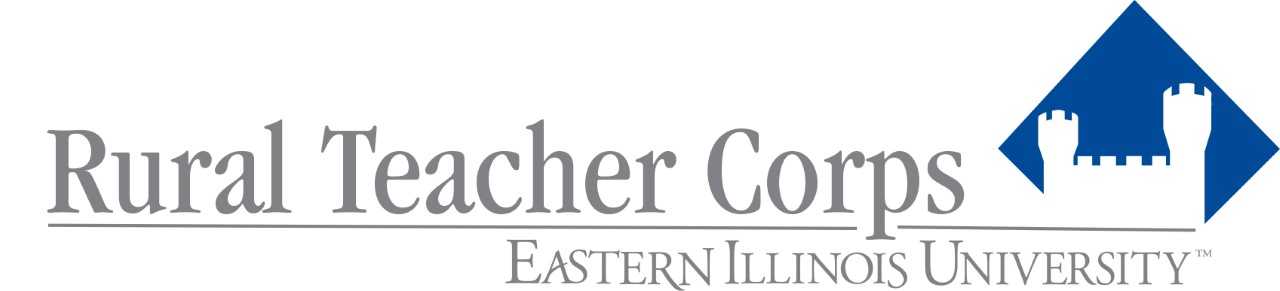 Fall Semester Technology Sessionsfor Rural Teacher Corps and New Teachers.,  @ 4:00 PMLed by Brian Bates, Illinois Learning Tech Center and Mark Waelde, Sullivan District Tech Director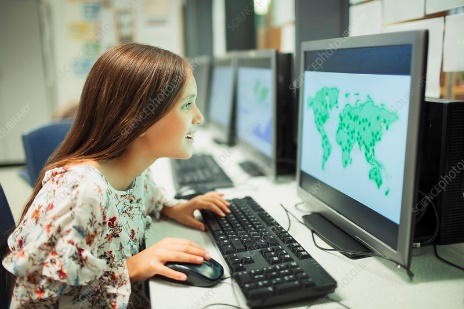 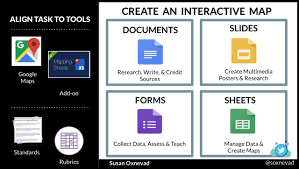 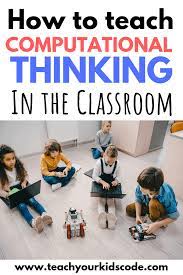 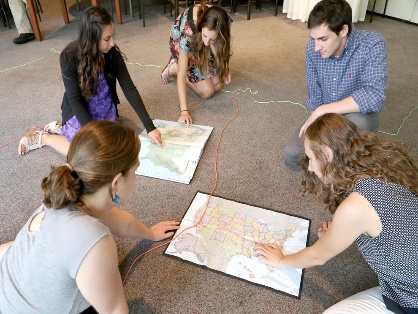 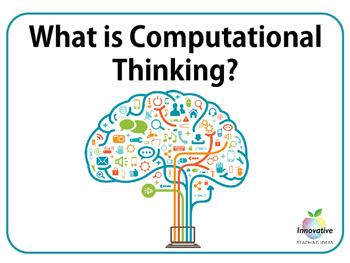 .GYO Technology Sessions  Time: 4:00 PM C.T.
Certificate of attendance and 1 CPDH available upon requestJoin via Zoom Link: https://eiu.zoom.us/j/99178853650?pwd=bGlSTWJ6QWNNY0FoMXBRbkthcUhSdz09